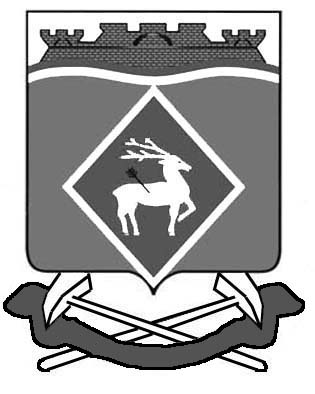 РОССИЙСКАЯ ФЕДЕРАЦИЯРОСТОВСКАЯ ОБЛАСТЬМУНИЦИПАЛЬНОЕ ОБРАЗОВАНИЕ«ГРУШЕВО-ДУБОВСКОЕ СЕЛЬСКОЕ ПОСЕЛЕНИЕ»АДМИНИСТРАЦИЯ ГРУШЕВО-ДУБОВСКОГО СЕЛЬСКОГО ПОСЕЛЕНИЯПОСТАНОВЛЕНИЕ  04.09. 2019                     	              №   57                                х. Грушевка	 	Руководствуясь ст. 31, 32, 33 Градостроительного кодекса Российской Федерации от 29.12.2004 №190–ФЗ, постановлением Администрации Грушево-Дубовского сельского поселения от 26.12.2014 № 72 «Об утверждении Положения о комиссии по вопросам контроля за соблюдением правил землепользования и застройки Грушево-Дубовского сельского поселения», Уставом муниципального образования «Грушево-Дубовское  сельское поселение», ПОСТАНОВЛЯЮ:1.  Подготовить проект внесения изменений в правила землепользования и застройки Грушево-Дубовского сельского поселения.2. Комиссии по вопросам контроля за соблюдением правил землепользования и застройки Грушево-Дубовского сельского поселения обеспечить организацию и проведение мероприятий по подготовке проекта внесения изменений в правила землепользования и застройки Грушево-Дубовского сельского поселения.3. Настоящее постановление подлежит опубликованию в Информационном бюллетене Грушево-Дубовского сельского поселения и размещению на официальном сайте Администрации Грушево-Дубовского сельского поселения. 4. Контроль за исполнением настоящего постановления оставляю за собой.Глава Администрации Грушево-Дубовскогосельского поселения 	                                                                  А.А.ПолупановО подготовке проекта внесения изменений в правила землепользования и застройки Грушево-Дубовского сельского поселения